9.12.22. В камках реализации плана мероприятий «О днях воинской славы и памятных датах России» учащиеся отряда «ЮНАРМИЯ»  возложили цветы к памятнику Героям России.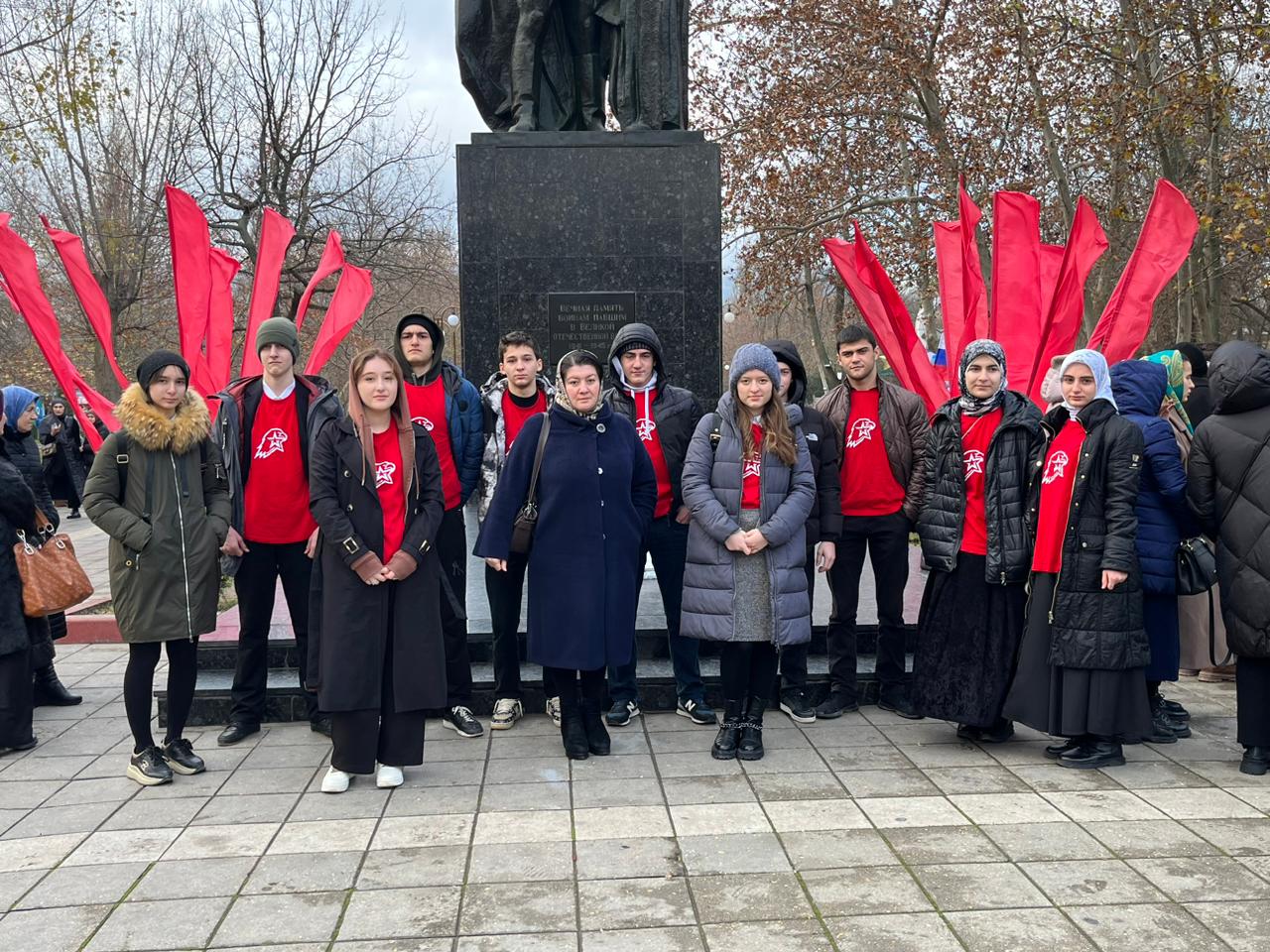 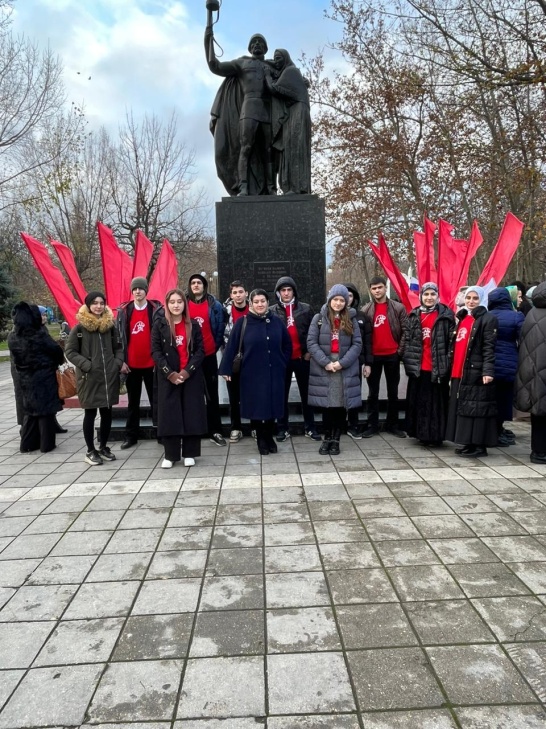 